«Там на неведомых дорожках» сказочно-игровая программа.Цели: -закрепить спортивные знания, умения, навыки;- развивать ловкость, быстроту реакции на основе овладения физической культурой;-воспитывать взаимовыручку, уважение друг к другу, чувство коллективизма.Оборудование: 2 кегли, 2 удочки с кольцами, 2 обруча, 2 деревянных лошадки, 2 скамейки, 2 стула, 2 веревки по 3 м,  2 повязки на глаза, 2 пары больших тапочек,10 монет из толстого картона, 2 корзины, 6 кубиков, большие следы ног из картона.Ход программы:	В программе принимают участие 2 команды по 10 человек. В каждой команде выбирается заранее капитан и дается сказочное название.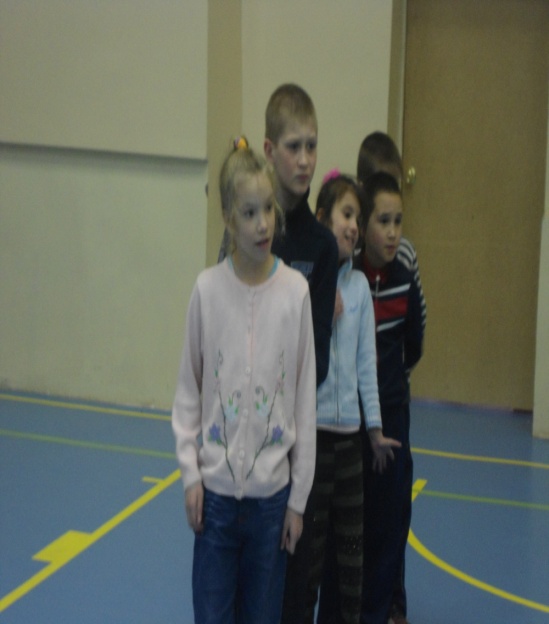 Ведущий: 	Сказка тебя заждалась! Торопись!Одержишь победу – получишь свой приз!Смелым ты будь, не трусь, не робей.Выбери конкурс себе поскорей.Смело играй и стремись победить,Мудростью, ловкостью всех удивить.Ждут тебя шутки, веселье и смех…Наша программа сегодня для всех!Ведущий проводит игры и эстафеты, которые имеют сказочные названия.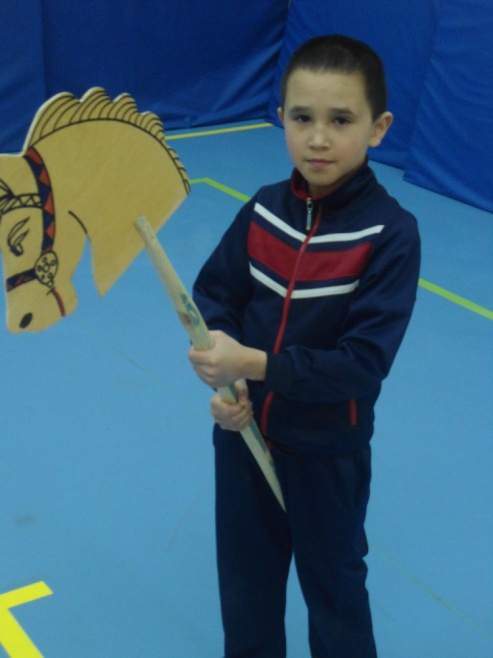 1.«Богатыри». Команды получают по «лошадке» (деревянная палка с головой лошади из фанеры). Первые участники команд «седлают лошадей», скачут до финишного стула, оббегают его, и возвращаются обратно к команде. К первому участнику «подсаживается» второй, и они «скачут» вместе. Затем «лошадь»  передается другой паре участников. Соревнования продолжаются пока все участники команд не побудут в роли «наездников». Побеждает команда, которая быстро и правильно выполнила задание.2. «Золушка».Участники команд делятся по парам. «Мачеха» берет корзинку с кубиками, бежит к финишному стулу и разбрасывает на нем кубики. Потом возвращается и отдает корзинку «Золушке». «Золушка » бежит и собирает кубики в корзинку, возвращается к команде и т.д. Побеждает самая быстрая и точная команда.3. «Канатоходец Тибул».На полу от старта до финиша протянута веревка. Задача участников команд: пробежать точно по веревке к финишу и обратно, не отклоняясь в сторону.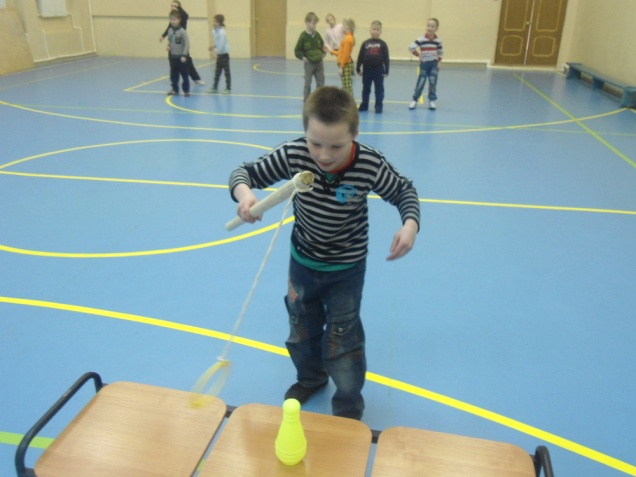 4. «Кот в сапогах на рыбалке». Участники по очереди бегут к финишному стулу, на котором стоят кегли-«рыбки». Рядом лежит «удочка» (палка, к которой привязана веревка с кольцом). Надо набросить кольцо на кеглю. Дается три попытки. Команда поймавшая больше «рыбок» побеждает.5. «Теремок».На финиш кладут по обручу – это теремки. Бежит первый участник – это «мышка». Спрашивает: «Кто в тереме живет?» и залезает в обруч. Далее бежит второй участник -  «лягушка». Вопрос: «Кто в тереме живет?»  Ответ: «Я мышка-норушка. А ты кто?» «Я – лягушка-квакушка» и тоже залезает в обруч. И так далее: «волчок - серый бочок», «лиса – рыжая краса». Затем подбегает «медведь», берет обруч и тянет к старту. Побеждает команда, которая выразительно сыграла роли и первой пришла к старту.6. Загадки для команды (участники команд отгадывают).7. «Змей Горыныч».Участники команд разбиваются по парам, становятся спиной  друг к другу, надевают обруч и прыгают до финиша и обратно. Побеждает команда, которая быстрее и точнее выполнила прыжки в парах.8. «Репка».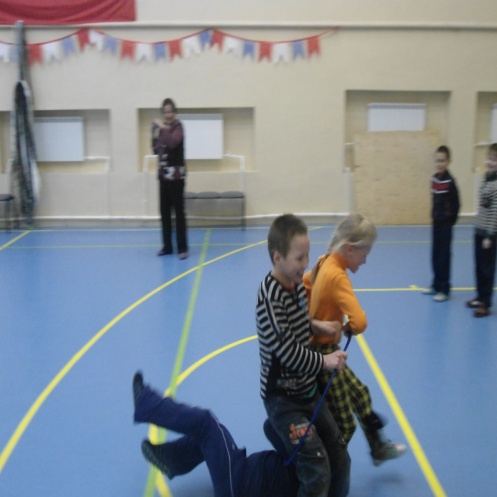 Первые участники команд – дед  - бегут до финиша и обратно, вторые  - бабки- присоединяются к ним, держась за талию, и бегут вдвоем. Затем присоединяются третьи – внучки, а далее все герои сказки.9. «Лиса Алиса и кот Базилио».Участники команд разбиваются по парам. «Кот» надевает повязку на глаза. «Лиса» надевает большие тапочки и берет одной рукой за плечо «кота». Так они преодолевают расстояние до финиша, где берут со стула 5 монет. Другая пара возвращает монеты на место.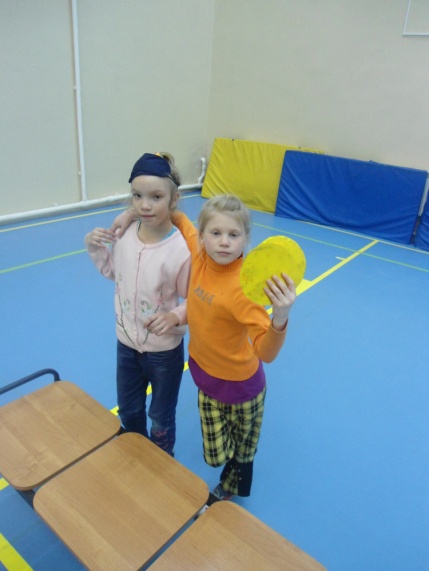 10. «Там на неведомых дорожках». Первые участники команд берут по два следа ног, вырезанных из картона, становятся на них и идут до финиша и обратно. Передают реквизит следующему участнику команды. Побеждает команда, выполнившая быстрее и точнее задание.Награждение победившей команды.                                                       Учитель начальных классов Е.А. ХомичукЖдали маму с молоком,А пустили волка в дом…Кем же были этиМаленькие дети?                                 (Семеро козлят)Была она артисткойПрекрасной как звезда,От злого КарабасаСбежала навсегда.                            (Мальвина)В детстве все над ним смеялись,Оттолкнуть его старались:Ведь никто не знал, что онБелым лебедем рожден.                                 (Гадкий утенок)Уплетая калачи,Ехал парень на печи.Прокатился по деревнеИ женился на царевне.                            (Емеля)Покупала самовар,А спасал ее комар.                               (Муха-цокотуха)Он разбойник, он злодей,Свистом он пугал людей.                          (Соловей-разбойник)Вот совсем не трудный,Коротенький вопрос:Кто в чернила сунулДеревянный нос?                            (Буратино)Он в Италии родился, Он своей семьей гордился.Он не просто мальчик-лук,Он надежный, верный друг.                                        (Чипполино)Стрела молодца угодила в болото,Ну где же невеста? Жениться охота!А вот и невеста, глаза на макушке.Невесту зовут…                            (Царевна-лягушка)Толстяк живет на крыше,Летает он всех выше.                                  (Карлсон)